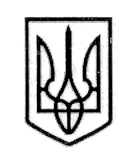 УКРАЇНАСТОРОЖИНЕЦЬКА МІСЬКА РАДА СТОРОЖИНЕЦЬКОГО РАЙОНУ ЧЕРНІВЕЦЬКОЇ  ОБЛАСТІВИКОНАВЧИЙ КОМІТЕТРІШЕННЯ	13 листопада 2018 року                                                                      № Про внесення змін до рішення виконавчогокомітету Сторожинецької міської ради від 14 серпня 2018 року № 150 «Про затвердженняТОВ «Теплоінвестсервіс» тарифу на виробництвота постачання теплової енергії  для Сторожинецької районної лікарні» (зі змінами від 10.10.2018 року)Розглянувши лист управління житлово –комунального господарства Чернівецької обласної державної адміністрації від 30.10.2018 року № 02-24/1405, керуючись Законом України «Про теплопостачання», Законом України «Про місцеве самоврядування в Україні»,         ВИКОНАВЧИЙ КОМІТЕТ МІСЬКОЇ РАДИ ВИРІШИВ:Внести зміни до рішення виконавчого комітету від 14 серпня 2018 року № 150 «Про затвердження ТОВ «Теплоінвестсервіс» тарифу на виробництво та постачання теплової енергії  для Сторожинецької районної лікарні» зі змінами від 10.10.2018 року, а саме:       п. 1 викласти в новій редакції:     «1. Затвердити ТзОВ «Теплоінвестсервіс» тариф на виробництво та постачання теплової енергії для Сторожинецької центральної районної лікарні по вул. Видинівського, 20 на рівні 1323,95 (одна тисяча триста двадцять три гривні дев’яносто п’ять копійок)./Гкал без ПДВ з 16 листопада 2018 року».Сторожинецький міський голова                                         М.М.КарлійчукПогоджено:                                                                    І.Г.Матейчук                                                                                                                                             П.М. Брижак                                                                                        М.М.Баланюк                                                                                        А.В.Сирбу